ISPIS POTVRDA ZA UČENIKE IZ E-DNEVNIKAIspis potvrda o statusu učenika omogućen je u e-Dnevniku za učenike i roditelje te ih više nije moguće ispisati putem aplikacije Središnjeg državnog portala e-Potvrde za učenike.Upute za ispis potvrda o statusu učenika u e-Dnevniku:1. prijavite se u e-Dnevnik, odnosno na poveznici https://ocjene.skole.hr 2. u gornjem, desnom dijelu zaslona (ekrana), pored imena i prezimena učenika kliknite na izbornik ≡ (3 vodoravne crtice)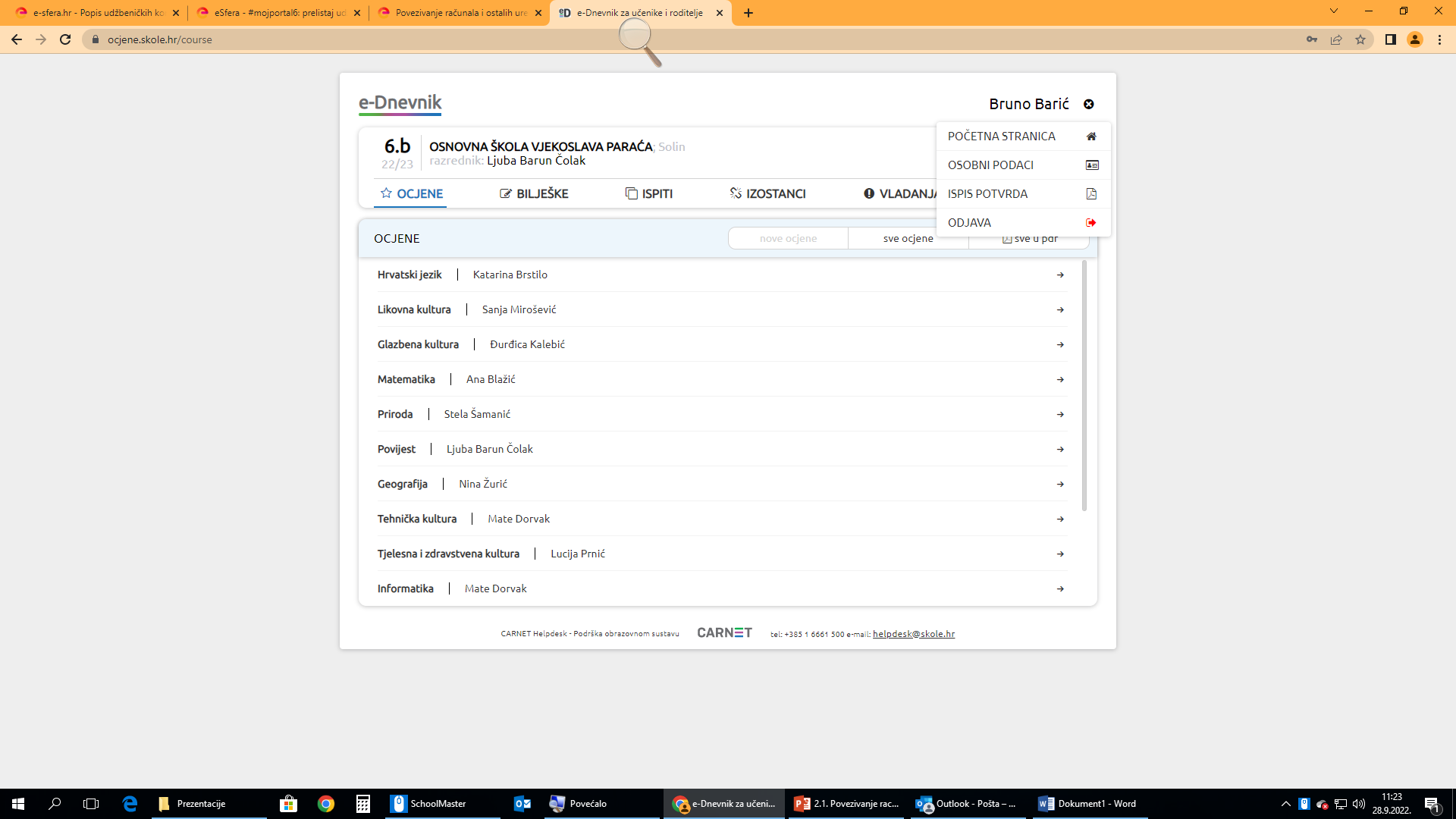 3. kliknite na ISPIS POTVRDA4. odaberite svrhu potvrde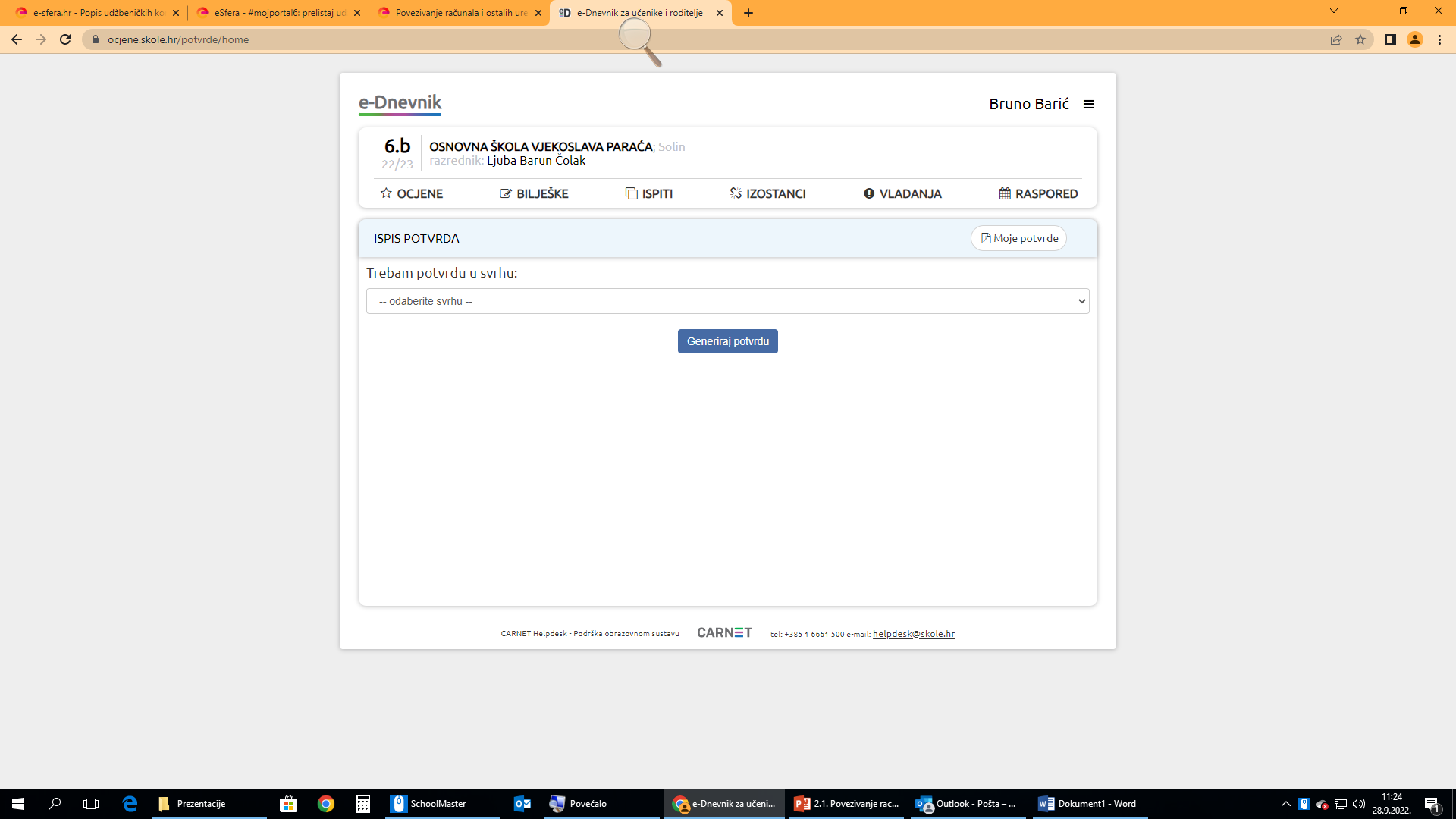 5. kliknite na “Generiraj potvrdu”6. kliknite na potvrdu u donjem, lijevom dijelu zaslona (ekrana), dva puta brzo7. ispišite potvrdu klikom na desnu tipku miša i “Ispis” ili na ikonu pisača u gornjem, desnom dijelu zaslona (ekrana).Elektronički zapis potvrde je valjan bez potpisa i žiga.S obzirom na to da je učenicima i roditeljima u e-Dnevniku omogućen ispis potvrda o statusu učenika, potvrde izdajemo:– u slučaju nemogućnosti ispisa potvrda– u slučaju da nema odgovarajuće svrhe– u slučaju potvrđivanja činjenica koje nisu status učenika (na primjer položenog predmetnog ispita, prosjeka ocjena, rezultata natjecanja …)– u slučaju potvrđivanja činjenica za inozemstvo– u slučaju propisanog obrasca potvrda (na primjer za dječji doplatak u inozemstvu (obrazac s prijevodom), za stipendiju zaklade, za sufinanciranje međumjesnoga javnog prijevoza …)– i u drugim slučajevima kad učenici i roditelji ne mogu ispisati potvrde o statusu učenika u e-Dnevniku.